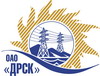 Открытое Акционерное Общество«Дальневосточная распределительная сетевая  компания»Протокол № 497/УР-ВПЗаседания закупочной комиссии по выбору победителя по открытому электронному запросу предложений на право заключения договора: Капитальный ремонт КЛ-6 кВ ПС РЦ" для нужд филиала «Хабаровские электрические сети» закупка №  754  раздел  1.1.   ГКПЗ 2015 гФорма голосования членов Закупочной комиссии: очно-заочная.ВОПРОСЫ, ВЫНОСИМЫЕ НА РАССМОТРЕНИЕ ЗАКУПОЧНОЙ КОМИССИИ: Об утверждении результатов процедуры переторжки.Об итоговой ранжировке предложений.О выборе победителя запроса предложений.РЕШИЛИ:По вопросу № 1Признать процедуру переторжки состоявшейся.Утвердить окончательные цены предложений участниковПо вопросу № 2Утвердить итоговую ранжировку предложенийПо вопросу № 3Признать Победителем запроса предложений: Капитальный ремонт КЛ-6 кВ ПС РЦ" для нужд филиала «Хабаровские электрические сети» участника, занявшего первое место в итоговой ранжировке по степени предпочтительности для заказчика: ООО "ДТЭН" (680009, Россия, Хабаровский край, г. Хабаровск, ул. Большая, д. 12, оф. 6)  на условиях: стоимость предложения 3 678 000,00 руб. без учета НДС (4 340 040,00 руб. с учетом НДС). Срок выполнения работ: июль 2015 по август 2015г. Продолжительность выполнения работ 60 (шестьдесят) дней. Условия оплаты: в течение 30 (тридцати) календарных дней с момента подписания актов выполненных работ обеими сторонами. Гарантийные обязательства: гарантийный срок нормальной эксплуатации объекта (без аварий, нарушения технологических параметров его работы, работы в пределах проектных параметров и режимов) и работ устанавливается 24 (двадцать четыре) мес. с момента сдачи объекта в эксплуатацию. Предложение имеет статус оферты и действует до 20.07.2015 г.город  Благовещенск«25» июня 2015 годаМесто в итоговой ранжировкеНаименование и адрес участникаЦена предложения до переторжки без НДС, руб.Окончательная цена предложения без НДС, руб.1 местоООО "ДТЭН" (680009, Россия, Хабаровский край, г. Хабаровск, ул. Большая, д. 12, оф. 6)3 680 000,003 678 000,002 местоОАО "ВСЭСС" (Россия, г. Хабаровск, ул. Тихоокеанская, 165, 680042)3 750 000,003 750 000,00Ответственный секретарь Закупочной комиссии: Моторина О.А. _____________________________Технический секретарь Закупочной комиссии:   Ирдуганова И.Н.          _____________________________